SECTION 1 — BRITISHAttempt one question from the Part you have chosenSECTION 1 — BRITISHAttempt one question from the Part you have chosenPARTSTICK ()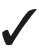 A.		Church, state and feudal society, 1066—1406B.		The century of revolutions, 1603—1702C.		The Atlantic slave tradeD.		Britain, 1851—1951E.		Britain and Ireland, 1900—1985SECTION 2 — EUROPEAN AND WORLDAttempt one question from the Part you have chosenSECTION 2 — EUROPEAN AND WORLDAttempt one question from the Part you have chosenPARTSTICK ()A.		The crusades, 1071—1204B.		The American Revolution, 1763—1787C.		The French Revolution, to 1799D.		Germany, 1815—1939E.		Italy, 1815—1939F.		Russia, 1881—1921G.		USA, 1918—1968H.		Appeasement and the Road to War, to 1939I.		The Cold War, 1945—1989ENTER QUESTION NUMBER BELOWDo not type in this shaded box DO NOT WRITE 
IN THIS MARGINFor Marker’s UseFor Marker’s UseFor Marker’s UseQuestion NoMarks/GradesMarks/Grades